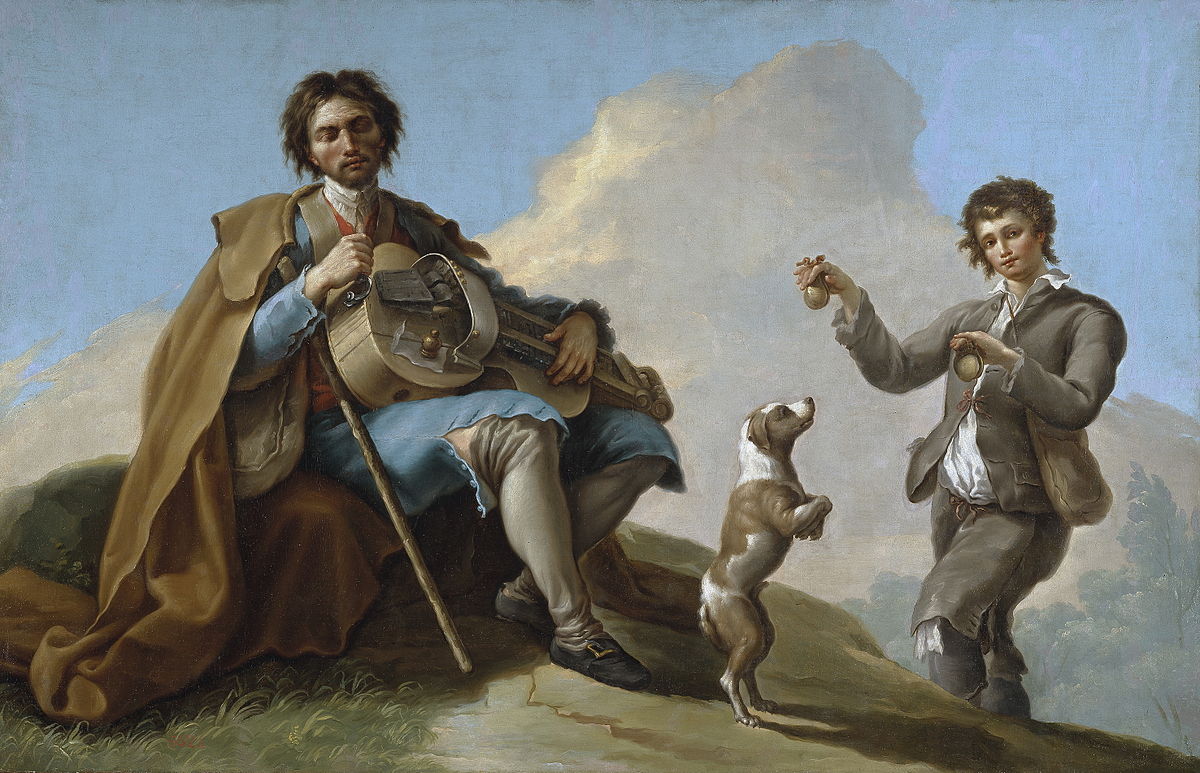 “TEATRO DEL LIMBO” PRESENTA:“HACIA EL CAMINO LEBANIEGO”DÍA: DOMINGO 19 DE AGOSTOHORA: 19:00 EN CASTRILLO DE VILLAVEGAORGANIZA: AYUNTAMIENTO DE CASTRILLO DE VILLAVEGAPATROCINA: DIPUTACIÓN DE PALENCIA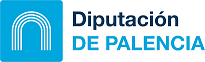 